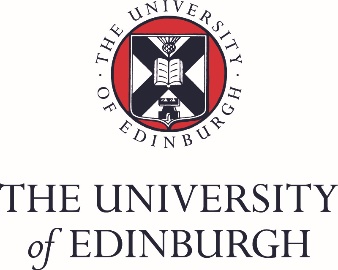 Suggested wording for leaving a legacy in your willLeaving a residuary gift (a share of your estate)I give free of tax …..(specify % of residuary estate, or state sum (preferably inflation linked to the Retail Price Index)) of my real and personal estate to The University of Edinburgh Development Trust, charity number SC004307 (said legacy will extend to such charity in any changed name or to any other charity with which the University of Edinburgh Development Trust shall have merged or to which it shall otherwise have transferred its undertakings), to be used to support where the need is greatest (or specify preferred area) at the University of Edinburgh, and I direct that the receipt of the Secretary of The University of Edinburgh or other duly appointed officer for the time being of the said charity shall be sufficient discharge for my Executors or Trustees.Leaving a pecuniary gift (a fixed sum of money)I give free of tax the sum of £… (preferably inflation linked to the Retail Price Index) or….(specify gift) to The University of Edinburgh Development Trust, charity number SCOO4307 (said legacy will extend to such charity in any changed name or to any other charity with which the University of Edinburgh Development Trust shall have merged or to which it shall otherwise have transferred its undertakings), to be used to support where the need is greatest (or specify preferred area), and I direct that the receipt of the Secretary of The University of Edinburgh or other duly appointed officer for the time being of the said charity shall be sufficient discharge for my Executors or Trustees.